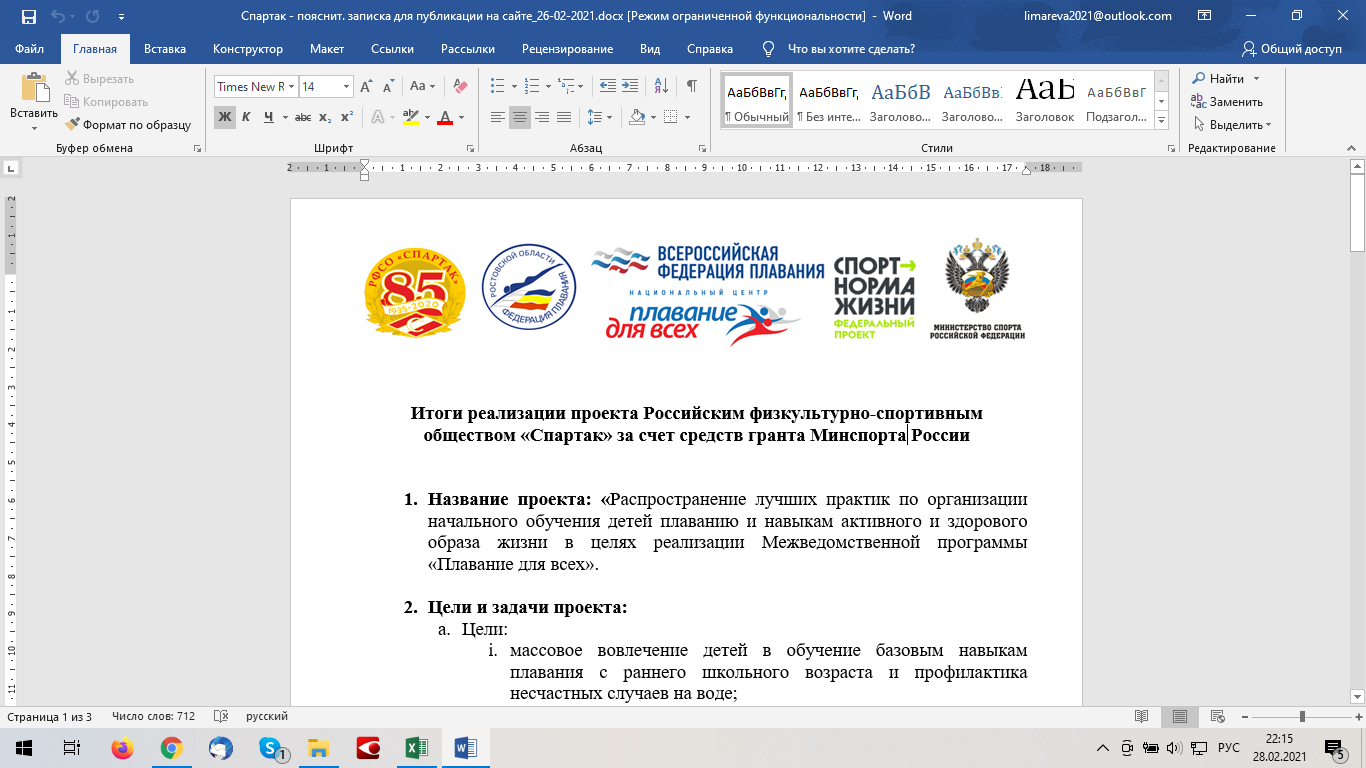 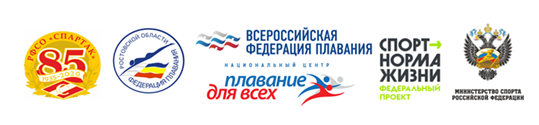 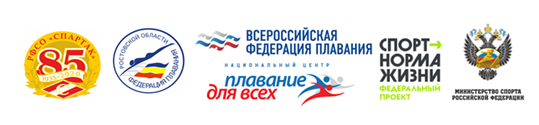 Итоги реализации проекта, реализованного Российским физкультурно-спортивным обществом «Спартак» за счет средств гранта Минспорта РоссииНазвание проекта: «Распространение лучших практик по организации начального обучения детей плаванию и навыкам активного и здорового образа жизни в целях реализации Межведомственной программы «Плавание для всех».Цели и задачи проекта:Цели: массовое вовлечение детей в обучение базовым навыкам плавания с раннего школьного возраста и профилактика несчастных случаев на воде;увеличение доли систематически занимающихся физической культурой и спортом граждан Российской ФедерацииЗадачи:создать унифицированную программно-методическую базу реализации обязательной программы обучения плаванию детей для тиражирования ее в субъектах РФ;обучить базовым навыкам плавания по программе «Всеобуч по плаванию» не менее 5000 учеников младших классов, проживающих в пилотных регионах проекта, на базе имеющихся объектов водноспортивной инфраструктуры различных видов, форм собственности и ведомственной принадлежности;распространить с привлечением региональных операторов в рамках мероприятий межведомственной программы  «Плавание для всех» модель организационной работы по реализации «Всеобуча по плаванию» в 43 регионах РФ.Целевая аудитория проекта: дети от 6 до 12 лет, обучающиеся в общеобразовательных организациях начального и общего образования.Количество участников, принявших участие в проекте: 5 286 детей.География проекта (количество регионов участников): 46 регионов.Механизмы реализации проекта:разработана модель управления региональными межведомственными программами «Плавание для всех» в части обучения детей плаванию («Всеобуч по плаванию») и унифицированная учебно-методическая база обучения детей начальным навыкам плавания;заключены соглашения с региональными операторами внедрения проекта (социально ориентированные общественные некоммерческие организации, региональные федерации плавания, имеющие государственную аккредитацию, спортивные и общеобразовательные школы, водноспортивные объекты инфраструктуры);проведена апробация модели управления региональными межведомственными программами «Плавание для всех» в части обучения детей плаванию («Всеобуч по плаванию») и унифицированной учебно-методической базы обучения детей начальным навыкам плавания с участием региональных операторов.Проведенные мероприятия:обучающие онлайн мероприятия на платформе zoom для тренеров и региональных операторов (прошли обучение более 110 участников проекта);оффлайн обучение 5 286 детей в 46 регионах по 12-часовой унифицированной программе:всего была сформирована 441 группа детей (в каждой группе не более 12 человек);с детьми работали порядка 400 тренеров;на 1-ом и итоговом 12-ом занятиях проводилось тестирование навыков плавания каждого ребенка;в обучение было вовлечено 90 водноспортивных объектов;более 50% родителей участвующих в Проекте детей заявили о желании продолжать занятия плаванием после завершения Проекта (по оценкам региональных операторов внедрения).Основные результаты реализации проектов:- обучено 5 286 детей в 46 субъектах РФ;- разработаны учебно-методическая база и поурочные планы 12-часового курса обучения начальным навыкам плавания для детей 6-12 лет – «Всеобуч по плаванию» - как первый этап 36-го обязательного курса; - разработаны стандарты оказания услуг в рамках «Всеобуча по плаванию» и механизм отбора исполнителей;- разработаны инструкции и презентации для тренеров и операторов программы; - подготовлены методические материалы (13 статей о пользе плавания для различных возрастных и социальных групп населения, о безопасности на воде, об авторских методиках и педагогических приемах, используемых для наилучшего закрепления устойчивых двигательных навыков у детей при обучении плаванию и др.);- подготовлен методический видеоконтент (14 обучающих, методических и популяризирующих плавание видеороликов);- подготовлены и апробированы методические материалы, направленные на популяризацию плавания и привлечение внимания детской и подростковой аудитории с использованием инструментария мобильных устройств и приложений (AR-маска и AR-игра и мобильное приложение по поиску ближайших к пользователю водноспортивных объектов для занятия плаванием);- апробированы методические разработки, направленные на популяризацию плавания и привлечение внимания детской и подростковой аудитории с использованием инструментария мобильных устройств и приложений осуществляется в социальной сети Instagram по ссылке https://www.instagram.com/fp.rostov/?igshid=jbaehyko27pm ;- мобильное приложение по поиску ближайших к пользователю водноспортивных объектов для занятия плаванием доступно для скачивания в App Store по ссылке https://apps.apple.com/ru/app/плавание-для-всех/id1543762659 ;- получено положительное экспертное заключение на разработанную учебно-методическую базу ФГБУ «Федеральный центр организационно-методического обеспечения физического воспитания»;- опубликовано порядка 300 информационных материалов о реализации Проекта на сайтах и в социальных сетях участников и партнеров Проекта, в региональных СМИ (включая 9 видеосюжетов на региональных ТРК);- разработан и поддерживается сайт Проекта - https://умеюплавать.рф/ - разработаны и распространены постеры и буклеты о Проекте;- растиражированы в СМИ официальные баннеры Проекта.Наследие проекта: создана и растиражирована в субъектах Российской Федерации, участвующих в Проекте, унифицированная программно-методическая база и стандарты для реализации обязательной программы обучения плаванию детей; прошла успешную апробацию модель управления региональными межведомственными программами «Плавание для всех» в части обучения детей плаванию (Всеобуч по плаванию) с привлечением региональных операторов (региональных федераций плавания или иных организаций, развивающих вид спорта плавание в регионе). Сайт проекта: https://умеюплавать.рф  